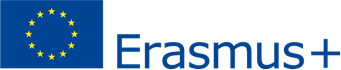 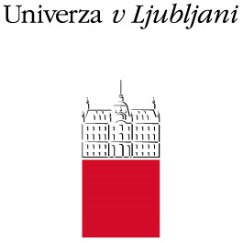 PRIJAVA ZA MOBILNOST OSEBJA Z NAMENOM USPOSABLJANJA STT 2023/24Ime in priimek:..............................................................................................................Datum rojstva:…………………………………….. Članica:………………………………………………………Naziv del.mesta na UL:.................................................……………………………………..……….E-NASLOV:.................................................................Tel.:..............................................Naslov, kraj in poštna številka bivališča..........................................................................Naziv gostujoče institucije:............................................v državi:…………………………………Področje usposabljanja: …………………………………..………………………………………………………….……………………………………………………………………………………………………………………………………..……………………………………………………………………………………………………………………………………...Kontaktna oseba: .....................................e-naslov kontaktne osebe:……………………………Obdobje mobilnosti (dnevi usposabljanja) v tujini od ......................... do .......................; Dodatni dnevi za pot ( do 2 dni oziroma do 4 dni za zeleno pot):   1      2    3    4 (obkroži)skupaj dni (usposabljanje+ pot)................. (največ 60 dni)Erasmus+ mobilnost bom izvedel prvič (kadarkoli)     Da         Ne           (obkroži)Spodaj podpisani izjavljam,da sem zaposlen/a na Univerzi v Ljubljanida izpolnjujem pogoje Razpisa za sofinanciranje mobilnosti osebja za namen poučevanja na visokošolskih partnerskih institucijah v tujini v okviru programa Erasmus+ 2022/23da je tej mobilnosti dodeljena zgolj ena dotacija iz proračuna EU, ter da dotacija ni namenjena ali uporabljena za ustvarjanje dobička in da noben strošek ne bo dvojno financiranda se moji osebni podatki lahko uporabijo za namen spremljanja in poročanja v okviru programa Erasmus+Podpis:.............................................		Kraj in datum: ...................................Potrditev članice:Prosim, če prijavnico popolno in čitljivo izpolnite. Naknadne spremembe/ dopolnitve gostujoče institucije in termina izvedbe mobilnosti so izvedljive izjemoma, v dogovoru z UL. Nepopolno izpolnjenih prijav ne bomo obravnavali.Priloga: kratek program usposabljanja v slovenskem jeziku.